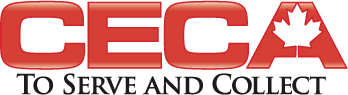 121 Limestone Crescent                                                                                                                                  			Toronto, ON   M3J2R1Phone: 416-900-6036Fax: 1-888-351-4685Email: info@expresscollection.caWebsite: expresscollection.ca                                      Pre-Authorized Debit Form					To: Canadian Express Collection Agency (the "Payee")										This Authorization is provided for the benefit of the Payee and our Financial Institution and is provided in consideration of our Financial Institution agreeing to process debits against our account in accordance with the Rules of the Canadian Payments Association (the "CPA Rules").										INSTRUCTIONS: Please complete all sections to instruct your Financial Institution to make payments directly from your account.  Mail, Fax or Email the completed form with a blank cheque marked "VOID" to above address or number.Account HolderAccount Holder’s Name: 					  Phone: 			Home Address: 										City: 				   Province: 		    Postal Code: 			Financial institution information:Bank Name: 					Transit #: 					Financial Institution #: 			Account #: 					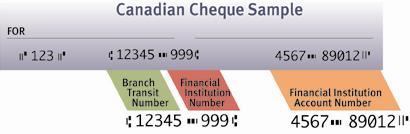 Credit Card Payments:  Master Card         Visa        American ExpressName (as it appears on the credit card): 							Credit Card Number: 						  Expiry Date:			Billing Address: 										City: 				   Province: 		    Postal Code: 			Frequency and Amount of Debits: A debit, in paper, electronic or other form in theamount of $____________ will be drawn on our account  Weekly Monthly Bi-monthlyOr on the following dates:_______		_______		_______	_______	beginning _______________ .  Authority To Debit Account: We hereby authorize Canadian Express Collection Agency to draw on our account indicated above with our Financial Institution, for the purpose of satisfying our collection account._________________________________________________																Authorized Signatory		      Name (please print)		             Date			